Земельный участок, площадью 3984 кв. м., с кадастровым номером 23:06:1002008:332, расположенный по адресу: Краснодарский край, Гулькевичский район, село Николенское, ул. Октябрьская, принадлежит на праве собственности Николенскому сельскому поселению Гулькевичского района, что подтверждается выпиской из ЕГРН                      23:06:1002008:332-23/015/2020-1 от 11 июня 2020 г. о государственной регистрации права выданной Управлением Федеральной службы государственной регистрации, кадастра и картографии по Краснодарскому краю.Земельный участок, вид разрешенного использования – историко – культурная деятельность: сохранение и изучение объектов культурного наследия народов Российской Федерации (памятников истории и культуры), в том числе: объектов исторических промыслов, производств и ремесел, недействующих военных и гражданских захоронений, объектов культурного наследия, хозяйственная деятельность, являющаяся историческим промыслом или ремеслом, а также хозяйственная деятельность, обеспечивающая познавательный туризм, площадью 3948 кв. м., расположенный относительно ориентира, почтовый адрес ориентира: 352172 Краснодарский край, Гулькевичский район, с. Николенское, ул. Октябрьская, поставлен на кадастровый учет с кадастровым номером 23:06:1002008:332.В Едином государственном реестре прав на недвижимое имущество – сведения о правах на земельный участок с кадастровым номером 23:06:1002008:332, расположенный относительно ориентира, почтовый адрес ориентира: 352172 Краснодарский край, Гулькевичский район, с. Николенское, ул. Октябрьская, правообладателем земельного участка является администрация Николенского сельского поселения Гулькевичского района.Рассмотрев представленные материалы, руководствуясь п.1 статьей    3.1 Федерального закона от 25 октября 2001 г. № 137-ФЗ «О введении в действие Земельного кодекса Российской Федерации» п о с т а н о в л я ю :1. Земельный участок с кадастровым номером 23:06:1002008:332, площадью 3948 кв. м, расположенный относительно ориентира, почтовый адрес ориентира: 352172 Краснодарский край, Гулькевичский район, с. Николенское, ул. Октябрьская, вид разрешенного использования: историко – культурная деятельность: сохранение и изучение объектов культурного наследия народов Российской Федерации (памятников истории и культуры), в том числе: объектов исторических промыслов, производств и ремесел, недействующих военных и  гражданских захоронений, объектов культурного наследия, хозяйственная деятельность, являющаяся историческим промыслом или ремеслом, а также хозяйственная деятельность, обеспечивающая познавательный туризм, зачислить в состав земель Николенского сельского поселения Гулькевичского района Краснодарского края. 2. Специалисту 1 категории администрации Николенского сельского поселения Гулькевичского района Суббота Н.В. в установленном законом порядке обратиться в Гулькевичский отдел Управления Федеральной службы государственной регистрации, кадастра и картографии по Краснодарскому краю для государственной регистрации права на земельный участок, указанный в пункте 1 настоящего постановления.3. Главному специалисту администрации Николенского сельского поселения Гулькевичского района (Суббота О.Е.) обнародовать настоящее постановление в специально установленных местах для обнародования муниципальных правовых актов органов местного самоуправления Николенского сельского поселения Гулькевичского района, посредством размещения в специально установленных местах, согласно постановления администрации Николенского сельского поселения Гулькевичского района от 5 февраля 2016 года № 17 «О процедуре обнародования, определении мест обнародования муниципальных правовых актов органов местного самоуправления Николенского сельского поселения Гулькевичского района», обеспечивающих беспрепятственный доступ к тексту муниципального правового акта:1) в здании администрации Николенского сельского поселения Гулькевичского района, расположенного по адресу: с. Николенское, ул. Октябрьская, 86;2) в помещении сельской библиотеки муниципального казенного учреждения Центр культуры и досуга Николенского сельского поселения Гулькевичского района, расположенного по адресу: с. Николенское, ул. Мира, 23 В. и разместить в информационно – телекоммуникационной сети «Интернет».4. Контроль за выполнением настоящего постановления оставляю за собой.5. Постановление вступает в силу после его официального обнародования.Глава Николенского сельского поселенияГулькевичского района                                                                     Д.А. Пахомов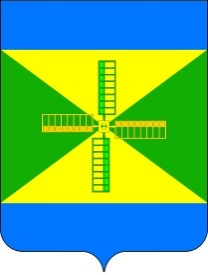 АДМИНИСТРАЦИЯ НИКОЛЕНСКОГО СЕЛЬСКОГО ПОСЕЛЕНИЯ ГУЛЬКЕВИЧСКОГО РАЙОНАПОСТАНОВЛЕНИЕАДМИНИСТРАЦИЯ НИКОЛЕНСКОГО СЕЛЬСКОГО ПОСЕЛЕНИЯ ГУЛЬКЕВИЧСКОГО РАЙОНАПОСТАНОВЛЕНИЕАДМИНИСТРАЦИЯ НИКОЛЕНСКОГО СЕЛЬСКОГО ПОСЕЛЕНИЯ ГУЛЬКЕВИЧСКОГО РАЙОНАПОСТАНОВЛЕНИЕАДМИНИСТРАЦИЯ НИКОЛЕНСКОГО СЕЛЬСКОГО ПОСЕЛЕНИЯ ГУЛЬКЕВИЧСКОГО РАЙОНАПОСТАНОВЛЕНИЕАДМИНИСТРАЦИЯ НИКОЛЕНСКОГО СЕЛЬСКОГО ПОСЕЛЕНИЯ ГУЛЬКЕВИЧСКОГО РАЙОНАПОСТАНОВЛЕНИЕАДМИНИСТРАЦИЯ НИКОЛЕНСКОГО СЕЛЬСКОГО ПОСЕЛЕНИЯ ГУЛЬКЕВИЧСКОГО РАЙОНАПОСТАНОВЛЕНИЕот02.07.2020№46с. Николенское с. Николенское с. Николенское с. Николенское с. Николенское с. Николенское О зачислении в состав земель Николенского сельского поселения Гулькевичского района земельного участка, расположенного по адресу: Краснодарский край, Гулькевичский район, с. Николенское, ул. Октябрьскаяс кадастровым номером 23:06:1002008:332, площадью 3984 кв. м.О зачислении в состав земель Николенского сельского поселения Гулькевичского района земельного участка, расположенного по адресу: Краснодарский край, Гулькевичский район, с. Николенское, ул. Октябрьскаяс кадастровым номером 23:06:1002008:332, площадью 3984 кв. м.О зачислении в состав земель Николенского сельского поселения Гулькевичского района земельного участка, расположенного по адресу: Краснодарский край, Гулькевичский район, с. Николенское, ул. Октябрьскаяс кадастровым номером 23:06:1002008:332, площадью 3984 кв. м.О зачислении в состав земель Николенского сельского поселения Гулькевичского района земельного участка, расположенного по адресу: Краснодарский край, Гулькевичский район, с. Николенское, ул. Октябрьскаяс кадастровым номером 23:06:1002008:332, площадью 3984 кв. м.О зачислении в состав земель Николенского сельского поселения Гулькевичского района земельного участка, расположенного по адресу: Краснодарский край, Гулькевичский район, с. Николенское, ул. Октябрьскаяс кадастровым номером 23:06:1002008:332, площадью 3984 кв. м.О зачислении в состав земель Николенского сельского поселения Гулькевичского района земельного участка, расположенного по адресу: Краснодарский край, Гулькевичский район, с. Николенское, ул. Октябрьскаяс кадастровым номером 23:06:1002008:332, площадью 3984 кв. м.